Source:		Confcall 26 June 2012)Title:		Establishment of the oneM2M Funding ModelThe following text is proposed to be agreed by the joint ad hoc Proposed Funding Model In examining the participation structure (Partners Type 1 and 2, Members, and Associate Members) and rules, the following funding model is proposed:Partners Type 1 equally share a percentage of the operating budget (5%).Partners Type 2 contribute the same resources as the aforementioned Partners Type 1 (in 2013 and beyond).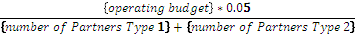 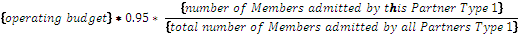 Associate Members are not required to support the operating budget.Partners Type 1 would contribute to the remaining balance of the operating budget by an amount directly proportional to its number of admitted Members.  For example, if Partner Type 1 “A” has 20% of all oneM2M Members affiliated with it, “A” will be responsible for 20% of the remaining portion of the operating budget, in addition to its obligation of 5% of the overall budget.All resources would be managed/collected directly from the Partners by the Secretariat.A Partner may satisfy its portion of the budget by providing monetary payment, resources (human, equipment, etc., as outlined in the operating budget and Secretariat Functions), or a combination of both. Determination of the equivalent monetary value for the resources shall be determined by the Steering Committee.